Информационно-исследовательский проект в младшей группе «Сказка про полезный овощ лук, добрых соседей и праздник Ысыах»Борец Олеся Николаевна, Лычангина Любовь Владимировна МБДОУ «Центр развития ребенка – детский сад «Дюймовочка»Республика Саха (Якутия), Алданский район, г. АлданЧасть перваяОписание проекта. Рекомендации: данная методическая разработка будет полезна воспитателям, педагогам дополнительного образования, родителям с целью приобщения детей к проектной деятельности природоведческой направленности.Актуальность проекта: большинство современных детей живут в «каменных мешках», знают, что зелень продаётся в овощных магазинах, но не имеют представления о процессе ёё выращивания и полезных свойствах. Необходимо приучать детей к земледелию  с малых лет, создавая для них такую игровую ситуацию, которую они захотят моделировать и видоизменять.Вид проекта: среднесрочный, познавательно-информационный, групповой.Участники проекта: дети второй младшей группы, родители воспитанников, воспитатели группы.Продолжительность проекта: 4 недели.Цель: экологическое воспитание детей младшего дошкольного возраста посредством проектной деятельности; формирование познавательных, интеллектуальных и творческих способностей детей.Задачи:Образовательные:- познакомить детей с понятиями «лук»,  овощ», «грядка», «стаканчик для посадки»; «посадка», «полив», «рыхление», «урожай»; познакомить с особенностями и строением луковицы.- расширить представления об окружающем мире; о традициях малой родины;Развивающие:- обогащать активный и пассивный словарь воспитанников;- развивать психологические функции ребенка: речь, воображение, внимание, память, мышление, а также интерес к познанию, наблюдательность; вызвать у детей интерес и желание к реконструкции «сказки на окне».Воспитательные:- воспитывать патриотические чувства;- воспитывать уважение к труду земледельца;- воспитывать самостоятельность, активность, трудолюбие.Предварительная работа:- Изучение методической литературы педагогами, подбор художественной литературы для детей, изготовление наглядного материала для оформления посадок «на окне».- Визуальное ознакомление детей с художественной литературой (выставка книг).- Просмотр иллюстраций, картинок, карточек и энциклопедий по теме «Овощи».- Изготовление книжки-малышки «Такой полезный овощ лук».Интеграция образовательных областей: художественно-эстетическое развитие, социально-коммуникативное развитие, познавательное развитие, речевое развитие.Предполагаемые результаты: дети сформируют представление о пользе лука; приобретут первоначальные навыки весеннего труда человека; познакомятся с традицией народа саха встречать лето, отмечая национальный праздник Ысыах Олонхо; раскроют свой творческий потенциал в процессе «переделки» сказки на окне.Методы исследования: беседа, демонстрация, показ, экспериментальная деятельность, самостоятельная работа, наблюдение, анализ результатов.Этапы реализации проекта:1. Подготовительный этапПодготовка посадочного материала и оборудования, подбор художественной литературы для детей, заготовка тематических иллюстраций.• Проведение диагностики детей на выявление первоначальных знаний о предмете исследования. • Подбор материала и оборудования для осуществления продуктивной деятельности.2. Основной этап• Беседы: «Витаминные продукты», «Волшебная грядка», «Овощи с грядки», «Лук-от всех недугов друг», «Встреча лета – праздник Ысыах Олонхо».Художественная литература: • чтение пословиц, поговорок, загадок о луке;• чтение сказок «Вершки и корешки», «Луковая семья», «Чиполлино» (Д.Родари).Сюжетно - ролевые игры: «Садоводы», «Дачники»; «В магазине овощей», «Хоровод Осуохай».Дидактические игры: • «Собери овощи», пазлы «Огород без хлопот», бизиборд «Всё для огородника», «Что здесь лишнее?», разрезные картинки «Лето на грядке», «Узнай на ощупь», «Цвет и размер», «Вершки и корешки».Опытно-экспериментальная деятельность: • ООД «Посадка лука»; • наблюдение за ростом лука в разных субстрактах и условиях; полив и рыхление; выводы.Продуктивная деятельность:• изодеятельность «Лук на грядке», аппликация «Весёлые луковки», коллективная работа «Оживим луковки»; пластилинография «Зелёная грядка», нетрадиционная техника -рисование пальцами «Луковки»;
• фотовыставка «Как мы лучок сажали»;• оформление ленточками дерева желаний Аал Луук Мас;• презентация «Овощи для всех».Работа с родителями: • изготовление книжек-малышек;• посадка лука дома в разные субстракты, наблюдение;
3. Заключительный этап
• Выставка детско-родительского творчества;• Сочинение и озвучивание сказки «Про полезный овощ лук, добрых соседей, и праздник Ысыах».Часть втораяДети обожают сказки! После того, как мы посадили с ними лук, пришло время рассказать им сказку, от которой они были просто в восторге!«Сказка про полезный овощ лук, добрых соседей, и праздник Ысыах»(Автор сказки Лычангина Л.В.)Жили-были три сестрицы, Дружные саха-девицы,Добрые, красивыеИ трудолюбивые.……………………………..Весна в природе наступила,Простуда девушек свалила.Это дело весьма земное,Что болеют люди весною.Чем сестры только не лечились!Таблетки, пластырь, капли в нос,Но лучше им не становилось,Как выздороветь, вот вопрос!А по соседству жил сосед,Славный и весёлый дед.И у доброго соседа,Замечательного деда,Вовсе не было болезней,Знал он: лука нет полезней!Дед был мудрый садовод,Кушал лук он круглый год!Внучку луком дед кормил,Постоянно проводилПрофилактику простуды,Ведь здоровье – это чудо!Чтоб устранить недуг,Подарил соседкам лук.Те головки посадили, Хорошо его полили,Почву палочкой взрыхлили,И удобрить не забыли.Вырос лук зелёный, сочный,И полезный, это точно!Даже малые цыплята, Разноцветные ребята,Щипали вкусный тот лучок,И сёстрам этот лук помог! Выздоровели три сестрицы, Дружные саха-девицы!Витамины – это сила!Вскоре лето наступило.Летом люди отмечают,Светлый праздник Ысыах,Собрались саха-девицы,Праздник праздновать в полях.Внучка - дедушки отрада,Приоделась, тоже рада,Встречу лета отмечать,В игры разные играть,На Аал Луук свой бантикВдохновенно повязать,И желанье загадать!Да Осуохай плясать!…………………………………….На празднике соседки веселилисьИ крепко меж собою подружились!На этом нашей сказке - не конец,Но кто сказанье слушал - молодец!Мораль:Старших, дети, надо слушать,Зелень свеженькую кушать,Жить в согласье, не скучать,И друг друга выручать!В дальнейшем картина на окне может меняться: дети могут переставлять местами героев сказки, дополнять декорации, изменять сюжет сказки ежедневно! Ребятам это очень нравится!Результаты: У воспитанников сформированы представления о труде людей весной, о полезности лука, особенностях его выращивания; дети познакомились с традицией народа саха встречать лето на празднике Ысыах; получили позитивные эмоции; познали командный дух на коллективных мероприятиях; научились раскрывать свой творческий потенциал в процессе «переделки» сказки на окне.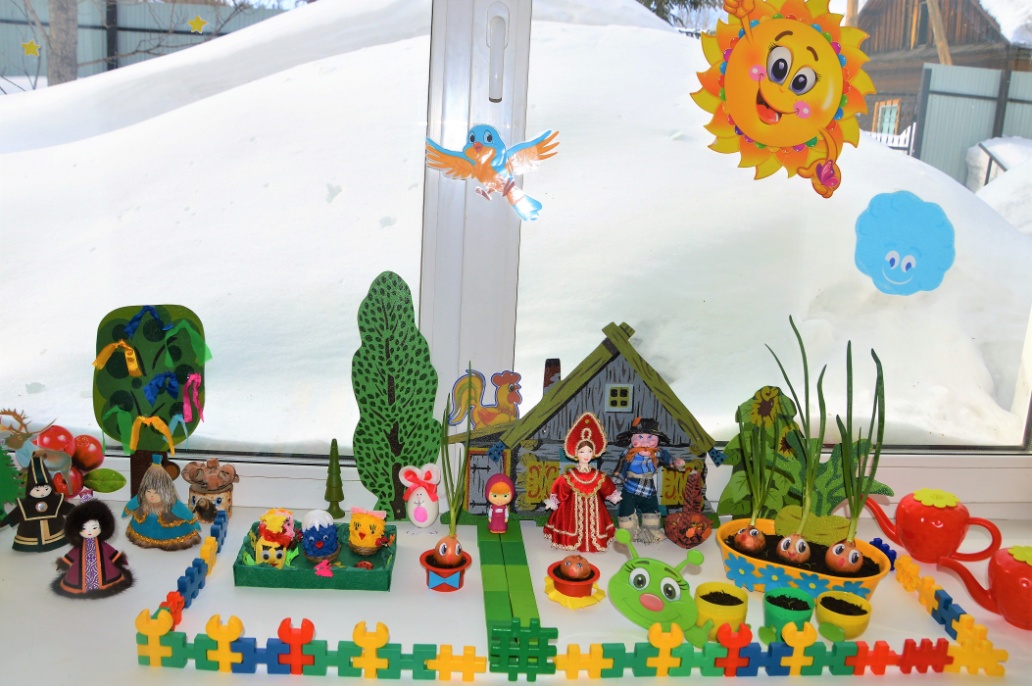 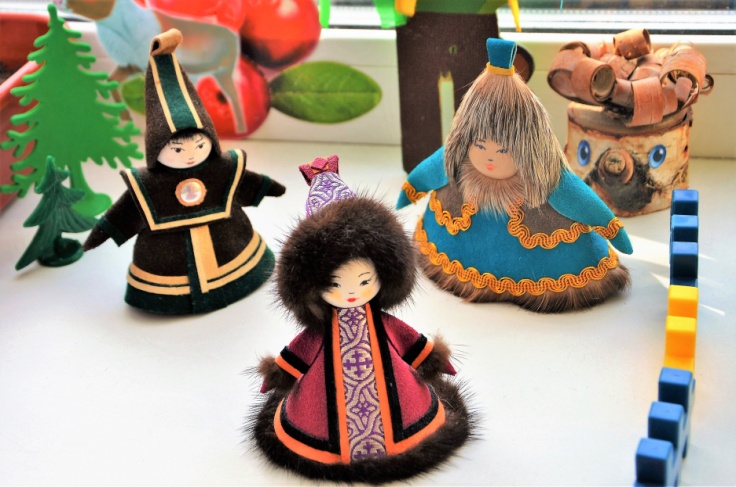 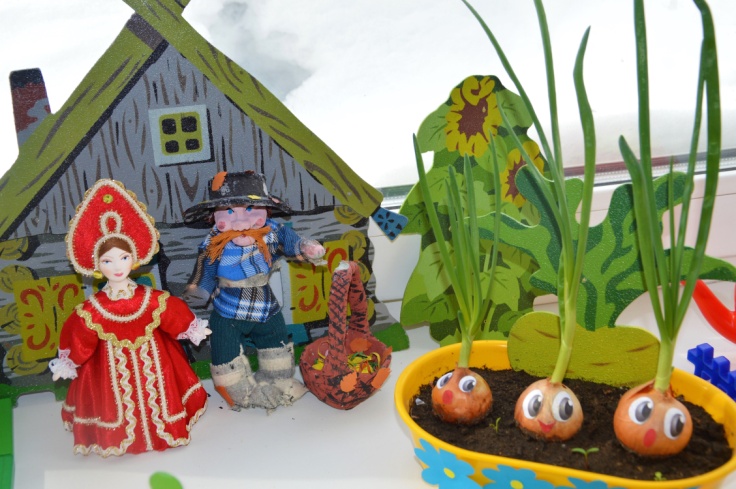 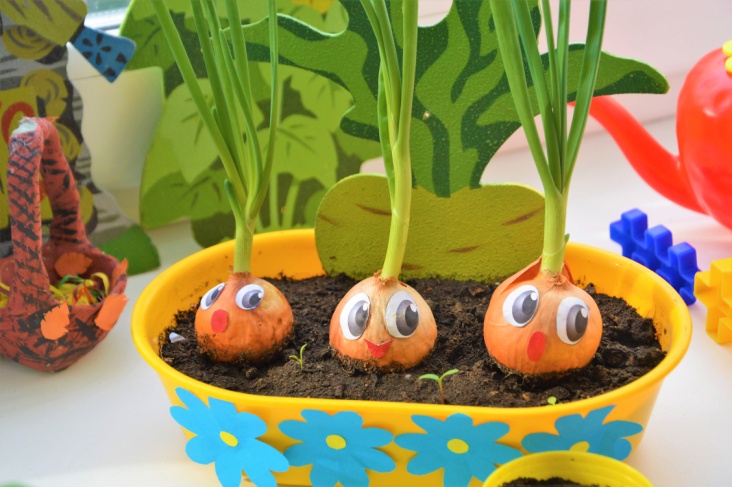 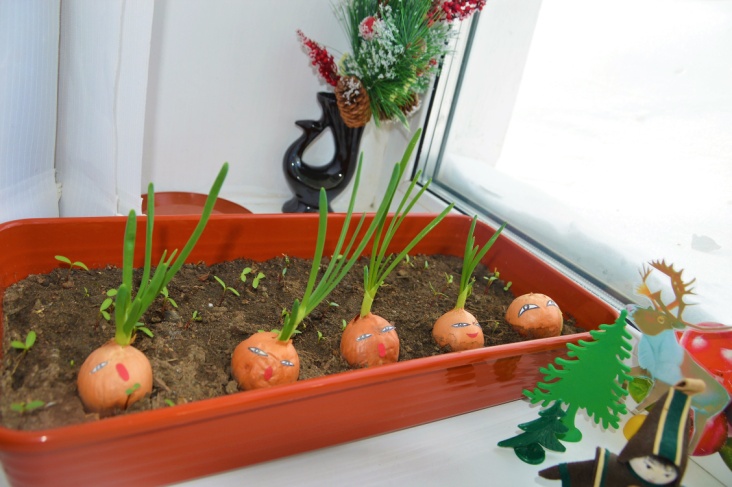 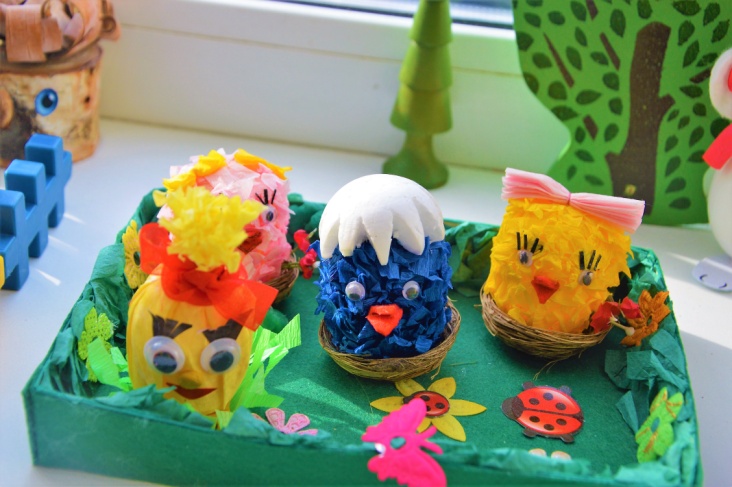 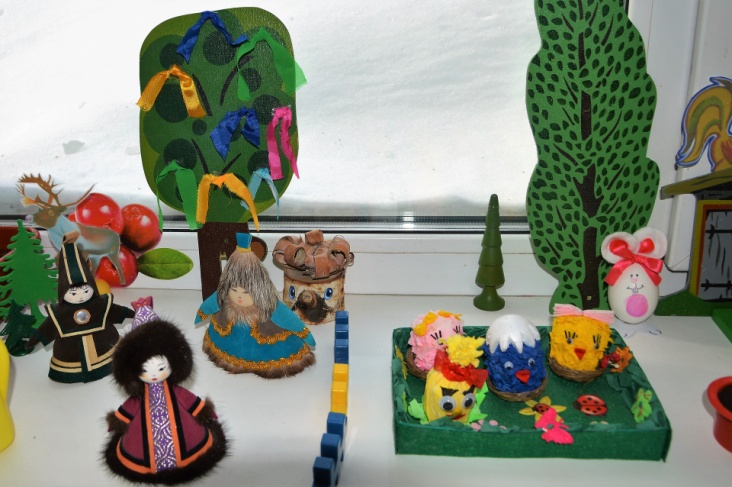 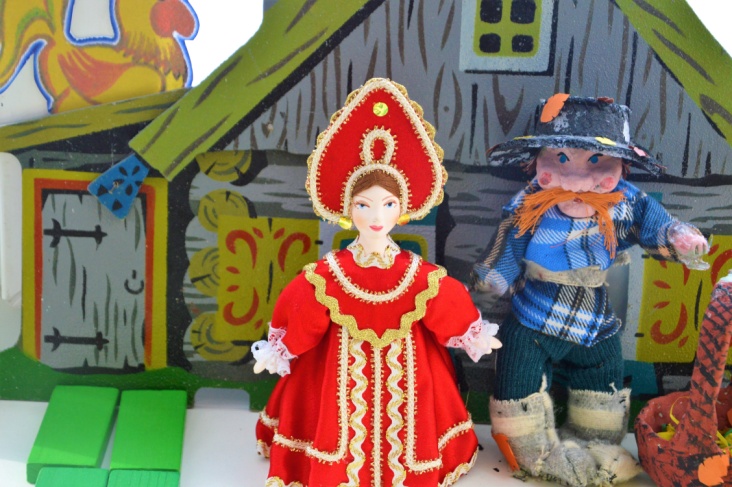 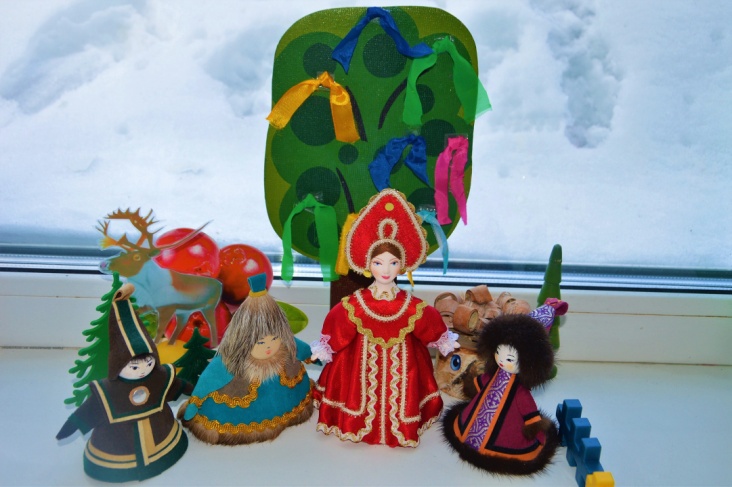 